Full Council Meeting
MONDAY 8th MARCH 2021, 7.30PM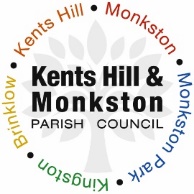 Public Open Session (Max. 15 mins): To receive questions/statements from members of the publicWard Councillor ReportAGENDADate of next meeting: Monday 12th April 2021, 7.30pm.154/2020Apologies: To accept apologies and approve reasons for absence of members unable to attend the meeting155/2020Declarations of Interests: Members to declare any disclosable pecuniary interests or personal interests (including other pecuniary interests), they may have in the business to be transacted and in any contract to be considered.156/2020Decision Required: Minutes of previous meeting. To receive and accept as a true and correct record the minutes of the extraordinary meeting held on Monday 22nd February 2021.157/2020Minutes of Committee meetings To receive the minutes of the HR Committee meeting held on Monday 1st March 2021158/2020Chairs Announcements To receive any announcements from the Chair159/2020Fixed item: Financea) Payments to note Available on SharePointb) Payments to approve Nonec) Appeals for funding None160/2020Fixed item: Planning Applications/Notifications. To agree any comments or objections to planning applications. To note Certificates of Lawfulness.A) Application no: 21/00498/CLUP. Proposal: Certificate of lawfulness for loft conversion with rear dormer, hips to gables and 3no.front rooflights at: 6 Penmon Close, Monkston,  Milton Keynes, MK10 9ET  161/2020Fixed Item: Decision Required: Licencing Applications To agree any comments or objections to licencing applicationsA) LOCAL GOVERNMENT (Miscellaneous Provisions) Act 1982Boroughwide Street Trading Consent – New application from Cafe2U on 22/02/2021 for a Mobile Coffee Van to trade Boroughwide for the following times:  Monday to Saturday 08:00 – 15:00. Deadline for comments 26th April 2021B) Boroughwide Street Trading Consent – New application from Really Awesome Coffee on 23/02/2021 for 1 mobile cafe van to trade Boroughwide for the following times: Monday to Sunday 07:30 – 16:30. Deadline for comments 23rd March 2021162/2020Fixed Item: Decision Required: Consultations To consider and agree a response, if any, to current consultationsA) Draft Development Brief – Land to the rear of Frithwood Crescent. Milton Keynes Council consultation. Deadline for comments 22nd March 2021.B) MHCLG consultation on the Model Design Code. NALC’s questions circulated to members for consideration and response. Deadline for comments 5pm Friday 12th March 2021163/2020Decision Required: Delegated Authority To agree to delegate authority to the Clerk to respond to Licencing Applications, in consultation with members, where the deadline for comments falls between scheduled Council meetings164/2020Decision Required: Summer Basketball Coaching Programme To agree to register interest for a summer basketball coaching programme for 3 hours per week for 6 weeks. Coaching is free of charge, but the PC would be asked to ‘sponsor’ the event by paying £200 to buy 20 basketballs to give away to participants (Information in SharePoint)165/2020Decision Required: Monkston Park Allotment Fencing To agree to the proposal from Paul Newman Homes (PNH) to carry out the works below:New 1.8m high chainlink fence to match existing 3m approx. at the Northern end of the allotment siteNew 1.8m high chainlink fence to match existing with 1m wide gate - 3m approx. total at Southern end of allotment siteNew 1.2m high timber post and beam fence located on Parish council side of boundary behind plots MP07 - MP08 where the fence is missingPNH have also stated that they will carry out a repair to existing post and rail where Contractors have removed to install the streetlight and repair a patch of grass in the carpark. Work to commence after 8th March following Council’s approval166/2020Decision Required: Protocol for Marking the Death of a Senior Figure To agree to follow national protocol until such time as the Parish Council feels it necessary to draft and implement its own policy.167/2020Decision Required: HR Committee Terms of Reference review To receive recommendations from the HR Committee regarding proposed amendments to its Terms of Reference (ToR) as listed below:
Specialist advice given to the committee (e.g., HR advice) will be made available to other members of the council, as far as confidentiality allowsMembership - Chair is Ex Officio member of the HR Committee with the other 4 members being elected by CouncilInsert “dates for meetings to be approved at the Annual Meeting of Council”. Add “Committee may alter the dates of these meetings as it deems necessary”Budgetary control for training and recruitment – insert “up to budget maximum”. Remove clause 12The HR Committee will meet as working group to modify extent of delegation and report back with further recommendations to AGM168/2020Clerk and Councillor Updates
Ulverscroft Play Area Consultation169/2020Items for future discussions To receive Councillors’ items for future agendas